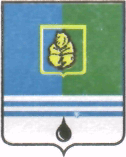 ПОСТАНОВЛЕНИЕАДМИНИСТРАЦИИ ГОРОДА КОГАЛЫМАХанты-Мансийского автономного округа - ЮгрыО внесении изменения впостановление Администрации города Когалыма от 30.12.2015 №3868 В целях приведения муниципального правового акта в соответствие с действующим законодательством:1. В постановление Администрации города Когалыма от 30 декабря 2015 №3868 «Об осуществлении полномочий заказчика подведомственными учреждениями Администрации города Когалыма» внести следующее изменение:1.1. в преамбуле слова «от 31.12.2014 №3661» заменить словами «от 18.10.2017 №2148».2. Контроль за выполнением постановления возложить на заместителя главы города Когалыма Т.И.Черных.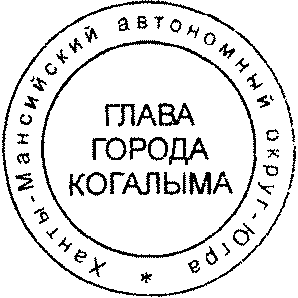 Глава города Когалыма                                                         Н.Н.ПальчиковСогласовано:зам. главы г.Когалыма					Т.И.Черныхначальник ЮУ						И.А.Леонтьеваи.о.начальника ОМЗ					А.В.Сидорова   Подготовлено:главный специалист ОМЗ				А.В.СемирунчикРазослать: ОМЗ, ОФЭОиК, УО, КУМИ, КФ, ОМК, газета, сайт, МКУ «УОДОМС»,                      МУ «УКС», МКУ «ЕДДС», МКУ «УЖКХ», МКУ «ОЭХД», МКУ «Когалымский вестник», МБУ «КСАТ», МБУ «МВЦ», МБУ «ЦБС».От  «25»сентября2019г. № 2091